水胆容量30L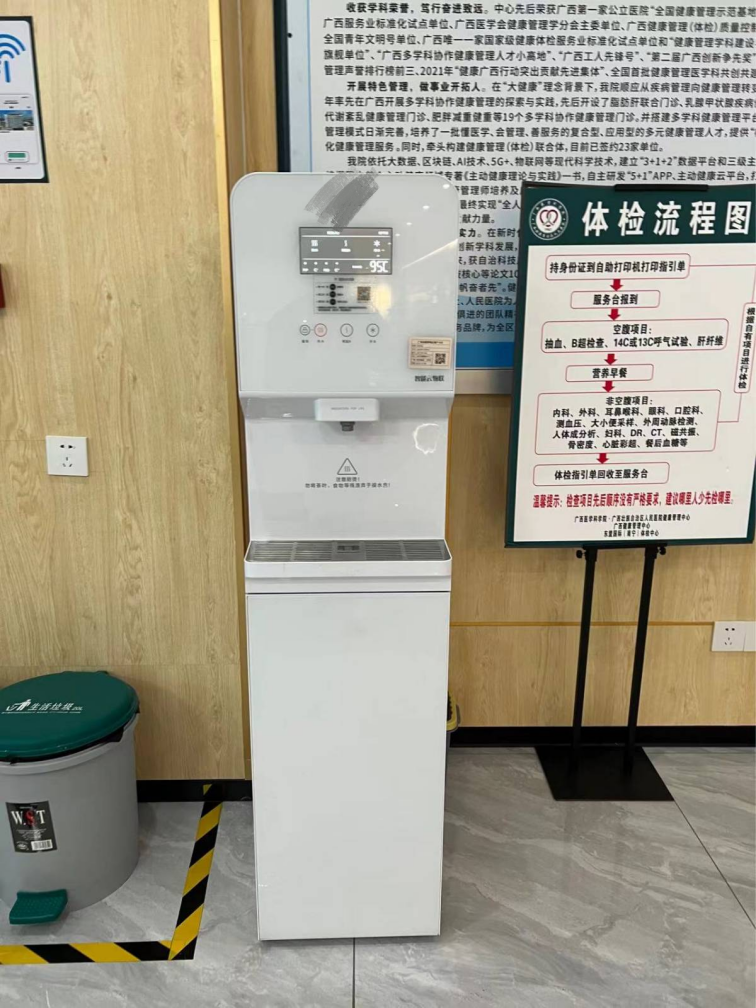 供水模式一开一常温供 水 量开水 30L/H一直饮水63L/H功    率3KW电    源220V  50HZ过    滤PP 棉+颗粒活性炭+压缩活性炭+R0400反渗透+后置活性炭压 力 桶6G材质不锈钢+玻璃外型尺寸550*480*1750mm技术性能（1）温度显示采用数码显示，经久耐用，水不开无水流出。（2）采用国际知名品牌的温度检测芯片和国际知名品牌的控制芯片；（3）进水电磁阀采用智能电磁阀控制；（4）排水漏斗下水口连接的排水管为 PVC 环保健康给水管，确保排水系统耐 高温不漏水，不易损坏；
（5）定时开关机、滤芯提醒功能、隔夜排空功能（1）温度显示采用数码显示，经久耐用，水不开无水流出。（2）采用国际知名品牌的温度检测芯片和国际知名品牌的控制芯片；（3）进水电磁阀采用智能电磁阀控制；（4）排水漏斗下水口连接的排水管为 PVC 环保健康给水管，确保排水系统耐 高温不漏水，不易损坏；
（5）定时开关机、滤芯提醒功能、隔夜排空功能产品性能①卫生安全
②防漏电： 具有漏电防护、高低压保护和温度过高保护、电路板接 线盒须高度防水； 
③防碰伤（圆角设计）④电气部分通过国家 3C 及 CQC 认证。                                   ⑤整机密闭，防止破坏，防止投毒设计，公共场所更加安全。
⑥304 不锈钢， 永不生锈。
⑦水盘整体拉伸成形，造型时尚独特。⑧独特的防溅水旋流式水盘设计， 有效防止饮水时残留水溅到盘外， 排水流畅。⑨边角光滑圆润，安装在公共场所安全。①卫生安全
②防漏电： 具有漏电防护、高低压保护和温度过高保护、电路板接 线盒须高度防水； 
③防碰伤（圆角设计）④电气部分通过国家 3C 及 CQC 认证。                                   ⑤整机密闭，防止破坏，防止投毒设计，公共场所更加安全。
⑥304 不锈钢， 永不生锈。
⑦水盘整体拉伸成形，造型时尚独特。⑧独特的防溅水旋流式水盘设计， 有效防止饮水时残留水溅到盘外， 排水流畅。⑨边角光滑圆润，安装在公共场所安全。产品功能1.微电脑智能控制，水不开不出水。 
2. 电压带高低压保护；3. 温度过高保护； 
4. 接触器具有耐高温功能，防止触片粘接；5. 产品必须带有防干烧功能； 
6. 控制装置：五防装置（防蒸汽、防超温、防触电、防干烧、防缺水）1.微电脑智能控制，水不开不出水。 
2. 电压带高低压保护；3. 温度过高保护； 
4. 接触器具有耐高温功能，防止触片粘接；5. 产品必须带有防干烧功能； 
6. 控制装置：五防装置（防蒸汽、防超温、防触电、防干烧、防缺水）